Wir sammeln für die Tafel PAFWER: 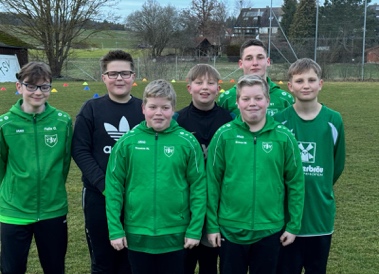 Maxi, Sandro, Basti, Simon, Thomas, Felix und Lorenz haben heuer Firmung.Im Rahmen der Vorbereitung möchten wir uns sozial engagieren.WAS: Obst- Gemüse- Fisch und Fleischkonserven, Essig, Öl, Mehl, Zucker, Reis, Nudeln, Hülsenfrüchte, Erbsen, Bohnen, Tee (Früchtetee und Kräutertee), Müsli, Kakao, Duschgel, Shampoo, Zahnpasta, Zahnbürsten, Spülmittel etc.WIE: wir sammeln zusammen mit dem Altpapier ihre Spenden ein WANN: bitte stellen sie ihre Spendeam 16.03.24 ab 9.00 Uhr GUT SICHTBAR mit diesem Flyer versehen bereitHerzlichen Dank für Ihre Unterstützung